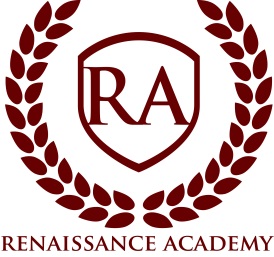 Board Meeting MinutesMeeting InformationMeeting InformationDate:Time:Location:Next Meeting:February 20, 20197:00 pmRenaissance Academy, 3435 North 1120 East, Lehi, UT. March 20, 2019Attendee InformationAttendee InformationAttendee InformationBoard MembersBoard MembersSchoolhouseXRyan Hunter, Board ChairMark Ursic, Executive DirectorXJared Barfuss, Board Vice ChairStephanie McCappin, Dean of Students and FamiliesXRyan Hunter, Board TreasurerPatti Davis, Business ManagerXMonica Wonnacott, Board MemberRachel Hasson, Executive AssistantMike Bentley, Board MemberShelby Dieters, Dean of InstructionXLance Anderson, Board MemberXCameron Hughes, Board MemberXCrystal Huang, Board MemberMotionsMotionsMotionsMotions#Motion made byMotionVote1Monica WonnacottApproval of Jan 16 Board Meeting MinutesCameron seconded the motion. All board members voted in favor. Motion passed.2Jared BarfussTable discussion on the State Required Doctor PolicyAll board members voted in favor. Motion passed.3Monica WonnacottMove into closed session “described under Section 52-4-24 held for: (a) discussion of the character, professional competence, or physical or mental health of an individual and (d) strategy session to discuss the purchasing, exchange, lease or sale of real property.”Lance seconded the motion. All board members voted in favor by name. Motion passed.4Monica WonnacottClose the Board MeetingJared seconded the motion. All board members voted in favor. The meeting was adjourned.TimeTopics7:05Welcome and Call to Order7:06School Land Trust Video TrainingLand Trust is different for Charter Schools than it is for districts. All present board members watched the video training on School Land Trust which explained where and how funds are allocated in the State of Utah as well as other regulations and goals required by the state for individual schools.   Mark explained that Renaissance has used the money from previous years on technology. He also explained how he prefers to use, track, and report the restricted funds that the school is given.7:41Financial ReviewProjecting $119,000 in Net IncomeField trip donations are down for many grade levels. We do not have the funds necessary to pay for all of the remaining scheduled field trips. Teachers will send out emails to parents request more donations. Mark proposed that field trips are not always educational or beneficial for the kids and that adjustments may need to be made in future years Crystal suggested that we invite someone from the FEC to assist the Board in order to better align school goals. All other expenses are in good shape. There are no other budget concerns.8:03MotionMonica made a motion to approve the Board Meeting Minutes from the January meeting. Cameron seconded the motion and all other board members voted in favor. Motion passed. Minutes were approved.8:06Motion Jared made a motion to table the discussion on the State Required Doctor Policy. All board members voted in favor. Motion passed.8:09MotionMonica made a motion to move into closed session “described under Section 52-4-24 held for: (a) discussion of the character, professional competence, or physical or mental health of an individual and (d) strategy session to discuss the purchasing, exchange, lease or sale of real property.” Lance seconded the motion.  All board members voted in favor by name. Motion passed.9:22MotionMonica made a motion to close the board meeting.  Jared seconded the motion. All board members voted in favor. The meeting was adjourned.